Chapter N (please do not write anything in this line. Editors will annotate the chapter number)Title of your paperFirst Author§, Second Author#, …., nth Authorç§Department of…, University of…, address, zip code, city, country#Department of…, University of…, address, zip code, city, countryçDepartment of…, University of…, address, zip code, city, country(ex. Department of Economics, Management and Business Law, University of Bari Aldo Moro, Largo Abbazia Santa Scolastica, 53 – 70124 Bari, Italy)§email@... and ORCID; #email@... and ORCID; çemail@... and ORCID;Corresponding author: name, and email.Abstract. The abstract should summarize the context, content and conclusions of the paper in less than 200 words. It should not contain any references or displayed equations. Typeset the abstract in 11 pt Times New Roman with interline spacing of 1.15.Keywords. Write from 3 to 6 keywords. Please avoid general and plural terms and multiple concepts (avoid, for example, 'and', 'of'). Be sparing with abbreviations: only abbreviations firmly established in the field may be eligible. The keywords will be used for indexing purposes. Full papers are expected to be between 6 pages (minimum) and 8 pages (normal maximum) in length. Please use this as a template for your paper. It has been stressed that it is significant to annotate e-mails of each author for e-proceedings access. Authors must grant Springer Nature specific permission to publish the work. We will sent the “Contributor Agreement” afterward the acceptance of full papers. You must submit the scanned version of the signed agreement.As author, you are responsible for clearing the rights for any third-party content. We recommend keeping all quotations and inclusion of copyrighted material to a minimum wherever possible, as gaining permissions can be time-consuming and expensive for the author.To obtain permission to use third-party material in the manuscript visit the Rights Holder website or the Copyright Clearance Center. If the material is not found, please exert your best efforts to use our Permissions Request Form and/or Release Request Form (to obtain permission from interviewees or other identifiable individuals or the owners of identifiable property in source material) for your request. If the rights-holder issues their own form, please ensure that the document they provide includes all Required Rights listed in the ‘Guide to Obtaining Permissions’ section in our Springer Nature Third Party Permissions Guidelines.It’s a good idea to begin the permissions-clearing process as early as possible, to avoid delays to the publishing process. You may also need to negotiate with rights-holders if they do not meet our requirements. It is crucial that the rights you obtain are sufficient to cover the rights you have granted to us as publisher under your publishing agreement.Divide your article into clearly defined and numbered sections, like N.1, in which N is the number of your chapter. Subsections should be numbered N.1.1 (then N.1.1.1, N.1.1.2, ...), N.1.2, etc. (the abstract is not included in section numbering). Kindly use this numbering also for internal cross-referencing, so without just referring to 'the text'.  Below is the section headings format, which is mandatory to follow. The example refers to the case in which yours is chapter 1.IntroductionReview of the literatureMaterial and methodsLife cycle AssessmentGoal and scope definitionLife cycle inventoryWith regard to text, typeset it using 12 pt Times New Roman with interline spacing of 1.15. Tentatively you can structure the paper providing the following section: introduction; review of the specialized literature (if present); materials and methods; results and discussions; and, conclusions and future perspectives. Below are other formatting items to follow:Bulleted itemsitem oneitem twosub-item onesub-item twoitem threeitem fourNumbered itemsFirst item in the first levelSecond item in the first levelFirst item in the second levelSecond item in the second levelThird item in the second levelThird item in the first levelFourth item in the first levelEquationsBelow is a sample equation created with Equation Editor. An equation should be typed as <tab>Equation<tab>(Equation number) then choose the style “Equation” from the styles list box on the tool bar.		(1)The equations are typeset in 11 pt size, centered with equation numbers right aligned. In MathType please set the font size to 11 pt by selecting the MathType menu Size | Define. When the Define Sizes dialog appears, set the value for Full as 11 pt.TablesTables and figures should be placed on a page where their first reference is cited in the text. Do not put them at the end of the chapter. Tables are numbered sequentially within each chapter and referred to in the text by number. Each table should have an explanatory caption which should be as concise as possible. If a table is divided into parts they should be labeled as (a), (b), (c), etc., but there should be only one caption for the whole table, and seldom separate ones for each part.Below an example of how tables are requested to be formattedTable 1. Single lined table captions are centered to the table width. Long captions are justified to the table width manually.Sources: (Smith, 1964), (Smith and Thomas, 1964), (Smith et al., 1964)FiguresPictures must be sharp enough for reproduction, otherwise they will be rejected. Colour images are allowed only when they are stated in the publishing agreement. The colour images must be prepared in CMYK (Cyan, Magenta, Yellow and Black). RGB colour images are not acceptable for colour separation. Unless your image is to appear in color, as stated in the publishing agreement, avoid submitting color figures. Colour conversion done by the publisher sometimes can introduce colour shifts and image deterioration which will adversely affect the final print. Before preparing your artworks, always send some sample figures to your desk editor for evaluation. We will evaluate your sample and make any necessary suggestions to enhance your presentations.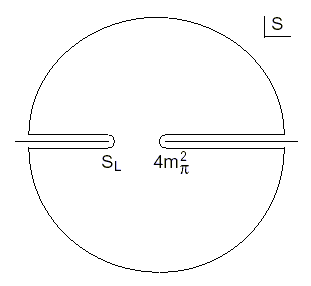 Fig. 1. By default, figure captions are justified to the text width. Center this text if caption does not run for more than one line.Sources: (Smith, 1964), (Smith and Thomas, 1964), (Smith et al., 1964).Please ensure that all labels in the figures are legible regardless of whether they are drawn electronically or manually. Please ensure that each figure is correctly scaled (ensure legibility) to fit the space available. The caption heading for a figure should be placed below the figure. Very large figures and tables should be placed on a page by themselves. It is best to embed the figures in the page where they are first cited, e.g. see Figure 1.FootnotesFootnotes are denoted by a Roman letter superscript in the text.References and CitationsCitations should be unnumbered, namely in the name-year form, and references should be listed in alphabetic order. "Basic" style of references should be followed as per series style. Journal referenceSmith J, Jones M Jr, Houghton L et al (1999) Future of health insurance. N Engl J Med 965:325–329Slifka MK, Whitton JL (2000) Clinical implications of dysregulated cytokine production. J Mol Med 78:74–80. https://doi.org/10.1007/s001090000086 Reference to a bookEditedSmith J, Brown B (eds) (2001) The demise of modern genomics. Blackwell, LondonAuthoredSouth J, Blass B (2001) The future of modern genomics. Blackwell, LondonReference to a book chapterBrown B, Aaron M (2001) The politics of nature. In: Smith J (ed) The rise of modern genomics, 3rd edn. Wiley, New York, p 234–295Reference to proceedingsProceedings as a bookZowghi D et al (1996) A framework for reasoning about requirements in evolution.In: Foo N, Goebel R (eds) PRICAI’96: topics in artificial intelligence. 4th Pacific Rim conference on artificial intelligence, Cairns, August 1996. Lecture notes in computer science (Lecture notes in artificial intelligence), vol 1114. Springer, Heidelberg, p 157Proceedings with an editor and without a publisherAaron M (1999) The future of genomics. In: Williams H (ed) Proceedings of the genomic researchers, Boston, 1999Please refer to the References Key+style+points Springer Nature.pdf if you need further info concerning References and Citations.Unnumbered referencesReferences cited in the text should be placed within parentheses and state as (surname of author(s), year of publication), e.g., (Smith, 1964), (Smith and Thomas, 1964) and, with three or more authors, (Smith et al., 1964). If the reference reads as part of the sentences, the square brackets enclose only the year of publication, e.g., “According to Smith (1964), Smith and Thomas (1964) and, (Smith et al. (1964)…”. A complete list of references cited, arranged in alphabetical order according to the surname of the first author, should be provided. References by the same author will follow a chronological sequence, i.e., Smith (1969) precedes Smith (1971). NPNPNPNPNPNP3481031200200025003000NC52000220027003400825002700160002200010300034002200028000